ГБПОУ « Варгашинский образовательный центр»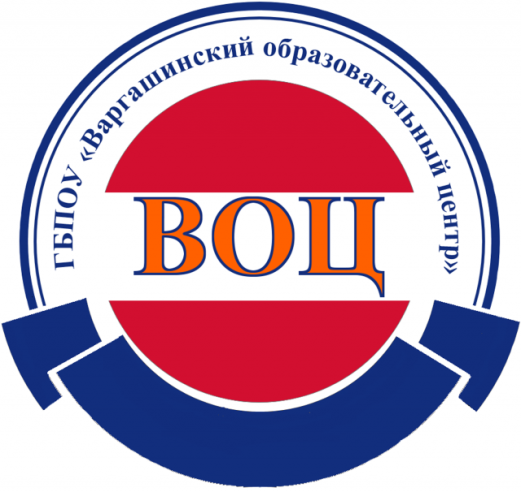 Конспект урока по математике в 6 классе по теме«Сложение и вычитание чисел, полученных при измерении двумя мерами  времени» Автор: учитель математики Веретенникова Наталья Александровна2024Степень авторства: авторАдресат: 6  класс Тип урока:  комбинированный (смешанный) урок   Урок отвечает требованиям ФАООП  и входит в  раздел программы  по математике «Числа, полученные при измерении величин»Цель урока: Формирование   вычислительных  умений и навыков  сложения и вычитания чисел, полученных при измерении времени.  Задачи урока:         1. Формировать  практические умения и  вычислительные навыки решения практикоориентированных заданий   с опорой на   кругозор детей.   2. Развивать мыслительные процессы на основе анализа,  сравнения, установления причинно-следственных связей, проектной  и проблемно-поисковой деятельности. 3. Содействовать   установке личностных ориентиров и норм поведения, обеспечивающих сохранение и укрепление физического и психического здоровья подростка.Оборудование, ресурсы: компьютер, мультимедиа-проектор, экран; карточки с заданиями для индивидуальной работы, работы в паре,  тематические закладки; дидактические материалы для игры  «Магнитные формулы» и игры «Скоростная цепочка». Межпредметные связи: ОСЖ  Формы работы: групповая, коллективная, индивидуальная.Используемые методы и приемы:Методы: словесные, наглядные, практические; интерактивные методы обучения (проектная деятельность, мозговой штурм, деловая игра, обсуждение вполголоса, «Думай и слушай», «Учебное сотрудничество», «Проблемная ситуация».Приемы: организационные, структуризации учебного материала, применения дидактических средств, активизации учебно-поисковой деятельности (проблемный вопрос, занимательные задания, организация игровых моментов, создание ситуации успеха).Использование современных образовательных технологий:Проблемное обучение, проектные методы обучения, игровые методы, обучение в сотрудничестве, информационно-коммуникационные технологии, здоровьесберегающие технологии.   Содержание урока направлено на формирование  4 видов базовых учебных действий: регулятивных, познавательных, коммуникативных, личностных.  Ход урока:Приложение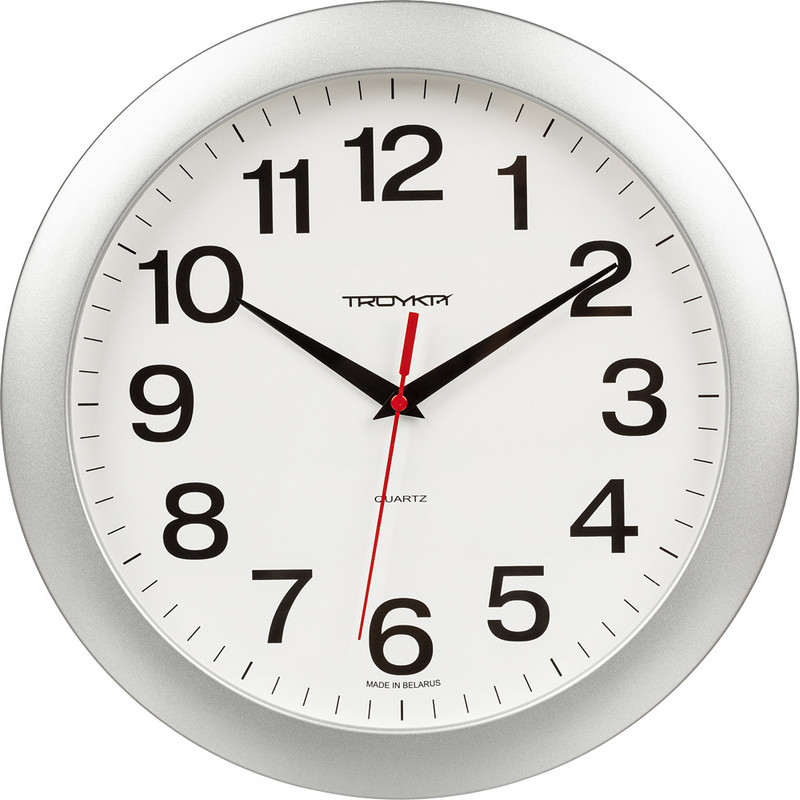 Карточки для домашнего заданияЗадачки для устного счета 1. Папа выехал на работу в 7 ч утра. В дороге был 30 минут. Во сколько часов он будет на работе?2.  У мамы обед начинается в 12.00 и длится 1 час. Во сколько часов мама приступит к работе?3.  У брата тренировка в субботу  начинается в 9 ч утра, а заканчивается через 2 часа 30 минут. Во сколько заканчивается у брата тренировка?Игра  «Что лишнее?»Задание: Определить задачи к уроку. Объяснить выбор. Найти лишнюю задачу.Человечки ЗУН (для рефлексии)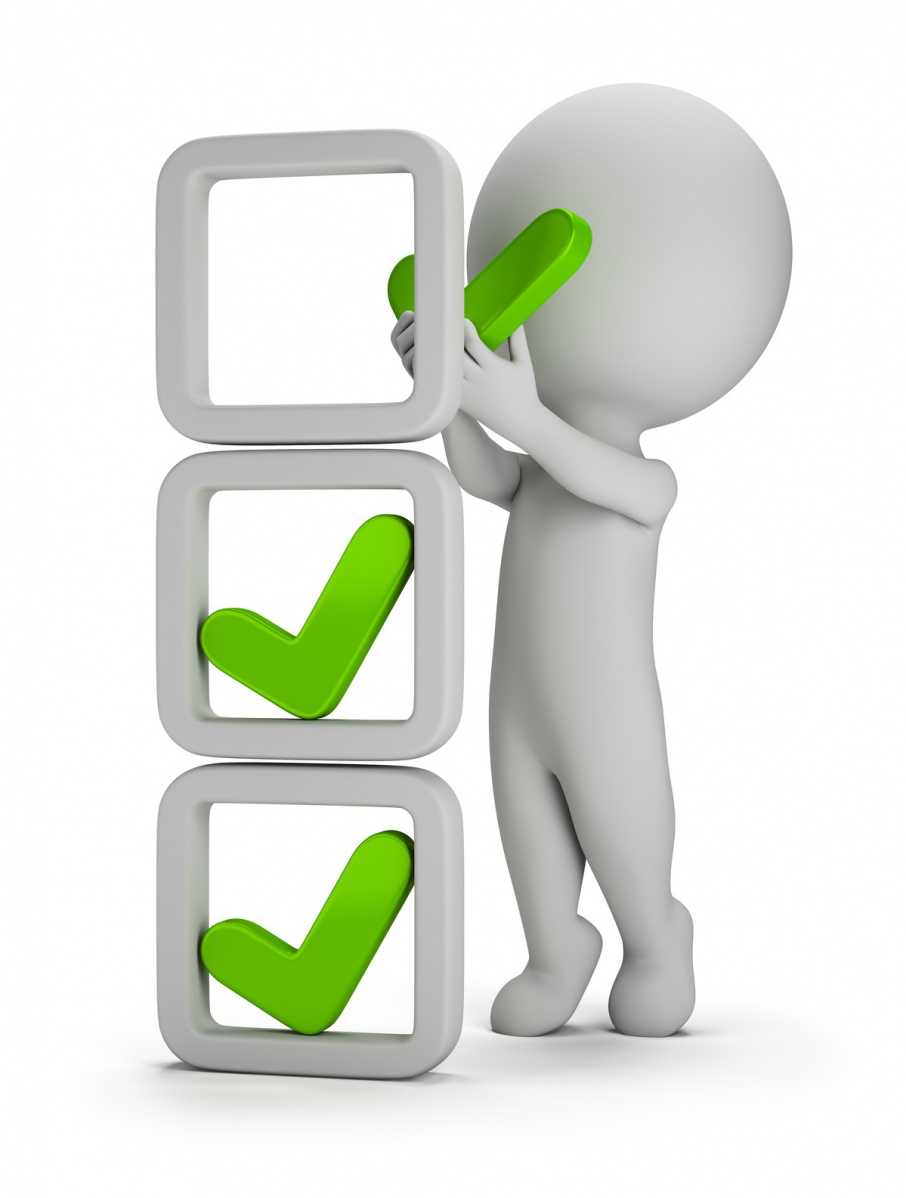 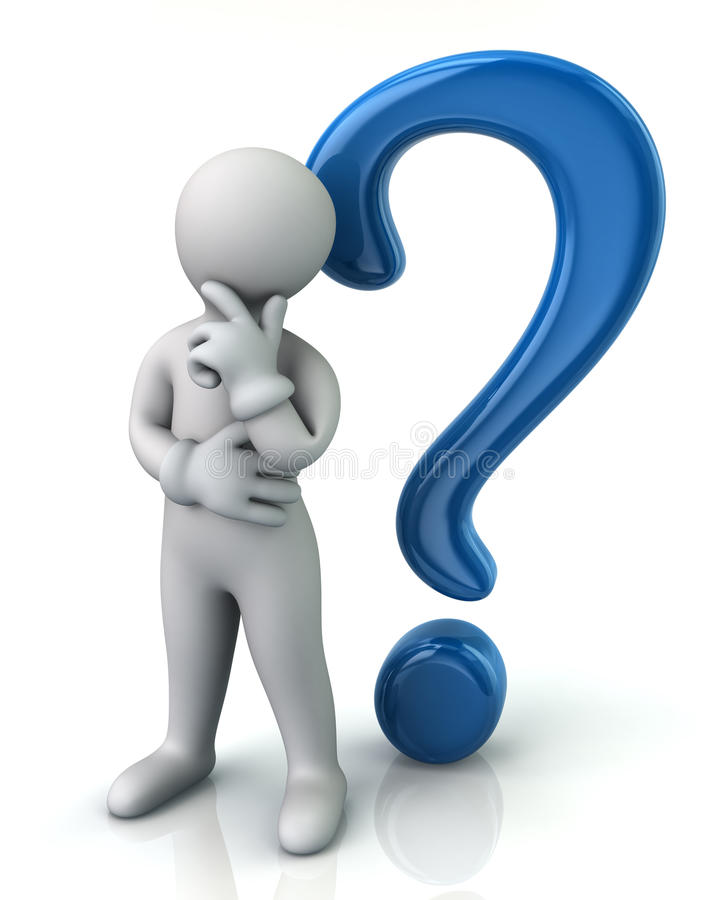 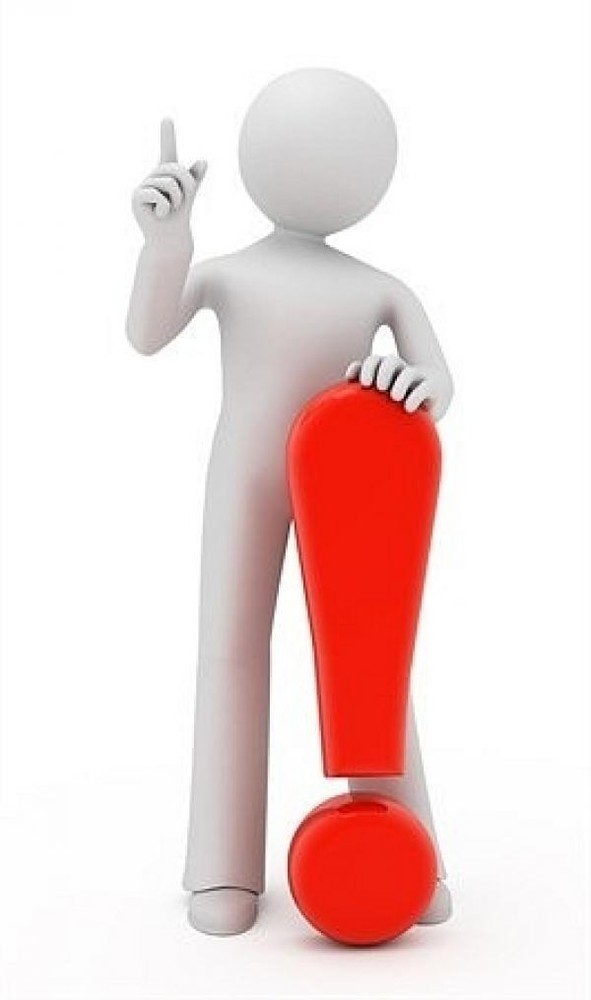                                                                     лист эксперта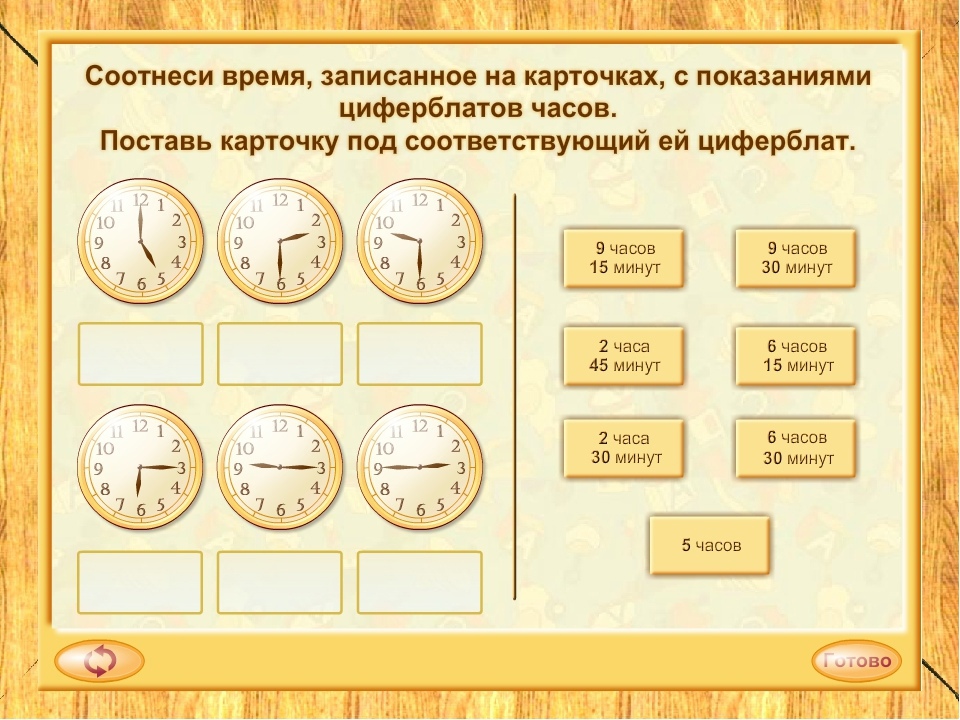 1 ч = 60 мин1 мин = 60 с1 сут.= 24 ч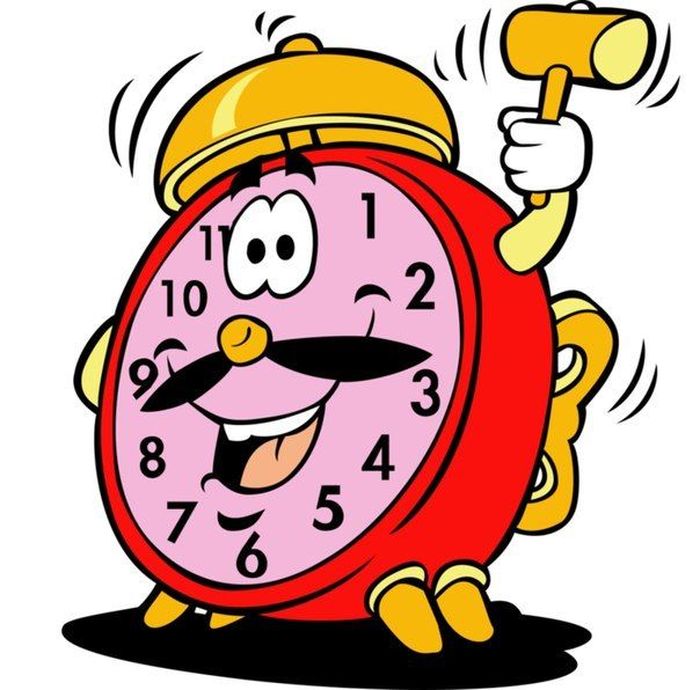 Опорные     карточки для задачСсылка для прохождения онлайн-тестирования по теме (индивидуальное задание) – интернет-ресурсыhttps://pencup.ru/test/198?ysclid=lnucqzjpkf610188741№Этап урокаСодержание этапаДеятельность учениковПримечание1.Организационный этапПриветствие: Желаю, чтобы ваши мысли были светлые, мои объяснения- понятные и время прошло с пользой!- Возьмите карточки, которые у вас на столе- Что вы прочитали? Как назвать эти все числа?-Подойдите к демонтрационному столу и найдите тот прибор, с помощью которого измеряют данную величину. Выполните измерения с помощью приборов.- Если вы все справитесь с заданиями, то получите карточку со словом, которое является главным на нашем уроке.- Какой прибор оказался лишним?ВЕЛИЧИНЫРабота за практическим столом(мини-группы):измерение весаизмерение веса луковицыизмерение длины лентыизмерение ростаизмерение ширины учебникасчет денег- ЧасыНа столе карточкиСлайд 1 «Думай»2.Постановка цели и задач урока. Мотивация учебной деятельности учащихся.- Какую величину они измеряют?- Точнее тема нашего урока «Сложение и вычитание чисел, полученных при измерении двумя мерами  времени.»- Посмотрите на наших знающих человечков и определите, чем мы будем заниматься на уроке.- Девизом к нашему уроку будет пословица, которую я очень люблю. Отгадайте её!- ВремяОпределяют задачи к уроку. Находят лишнюю задачу. Аргументируют выбор.-«Делу-время, потехе-час!»Слайд 2 «Тема. Задачи урока.»ЗУН-человечкиСлайд 3 «Пословица»Актуализация знаний.- Не будем терять время.- Сколько в 1 часе минут?-Сколько в 1 минуте секунд?- Сколько в 1 сутках часов?- Какие меры вы еще знаете?- Для чего нужно знать время?- Давайте определим время по часам.-  Но сначала вспомните какие стрелки есть у часов?Пока сыпется песок в песочных часах, мы должны выполнить с вами задания: - Определите время- Решите задачки устно и покажите время на часах:1. Папа выехал на работу в 7 ч утра. В дороге был 30 минут. Во сколько часов он будет на работе?2.  У мамы обед начинается в 12.00 и длится 1 час. Во сколько часов мама приступит к работе?3.  У брата тренировка в субботу  начинается в 9 ч утра, а заканчивается через 2 часа 30 минут. Во сколько заканчивается у брата тренировка?- Проверка ученика у доски. Минутная, секундная, часоваяИгра «Песочные часы» + эксперт Ученики выполняют задания:1. тест2. у доски и по карточкам (эксперты)3. остальные с макетами часовПоказывают на макете и проверяют по образцу.Стенд « Меры времени»Слайд 4 «Часы»Первичное усвоение новых знаний.Объясните, какие показания на часах лишние и почему?- Какое выполнили действие?- Мной выполнено сложение чисел. Найдите ошибку- Откройте тетради и запишите  число, классная работаДАТА это тоже число, полученное при измерении времени- Выполним вычитание-Рассмотрите решение примеров и сделайте выводы- 1 пример с пояснением у доски (самый трудный)Все числа  с двумя мерамиСложениеНаходят ошибкуРабота по карточкам.Делают вывод.Запись в тетрадьНа доске примерыСлайд 5 «Вычитание»ФизминуткаФизминуткаФизминуткаФизминуткаПервичная проверка понимания-Выполните задание по карточке № 2Дополните решение примеров( 1 у доски)Проверка ответы на доскеПервичное закреплениеРабота с учебником С. 76 № 302 (2)Прочитайте задачу. Выберите соответствующие карточки для краткой записи. Составьте и решите задачу по краткой записи.Работа с карточками ( в парах)Контроль усвоения, обсуждение допущенных ошибок и их коррекция.Если вы правильно решили, то ваш ответ вы увидите на доске, он совпадет со временем на часах.Решение на доске Слайд 6 «Задача»Информация о домашнем задании, инструктаж по его выполнениюВыберите домашнее задание по своим силам:если уверены в своих силах – вариант 1;если сомневаетесь в своих силах - вариант 2 Творческое задание: составить режим дня школьника ( на каникулы) Выбирают для себя домашнее задание. Слайд 7 «Домашнее задание»Рефлексия (подведение итогов занятия)- Вернемся к задачам нашего урока. Выполнили мы их?  Что узнали нового?Чему научились? Какие затруднения испытывали?Комментирование оценокЧеловечки- ЗУНСлайд 8«Пословица»В-214 мин 28 сек + 26 мин 23 сек =15 ч 44 мин + 7 ч 36 мин =7 ч + 5 ч 14 мин =23 ч 45 мин – 17 ч 50 мин =19 ч – 2 ч 36 мин =25 сут. – 12 сут. 14 ч =В-214 мин 28 сек + 26 мин 23 сек =15 ч 44 мин + 7 ч 36 мин =7 ч + 5 ч 14 мин =23 ч 45 мин – 17 ч 50 мин =19 ч – 2 ч 36 мин =25 сут. – 12 сут. 14 ч =